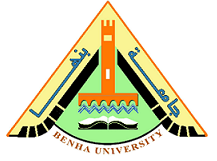 جامعة بنهاكلية الهندسة بشبراإدارة الدراسات العلياتقرير لجنة الإشرافأسم الطالب / .............................................  المسجل لدرجة /....................................... القسم / ....................................................  التخصص/............................................. تاريخ التسجيل / .........................................  تاريخ إنتهاء فترة التسجيل/............................ تحديد نسبة الإنجاز في ضوء أن كل بند مخصص له 25%  جمع المادة العلمية :                                       %الجزء العملي/التطبيقي من الرسالة:                      %تحرير الرسالة:                                            %مراجعة الرسالة مع المشرف:                             %النسبة النهائية من الإنجاز:                                         %----------------------------------------------------------------------------------------------------رأي لجنة الإشرافاستمرار تسجيل االطالب حيث أنه منتظم في إعداد الرسالة.مد فترة تسجيل الطالب لمدة..................حيث أنه منتظم وأنجز تقدما في إعداد الرسالة.إلغاء تسجيل الطالب وذلك لعدم الجدية----------------------------------------------------------------------------------------------------أعضاء لجنة الإشرافأ.د. ..................................................         التوقيع:...............................أ.د. ..................................................         التوقيع:...............................أ.د. ..................................................         التوقيع:...............................--------------------------------------------------------------------------------------------------مجلس القسم                                   لجنة الدراسات                                  مجلس الكلية